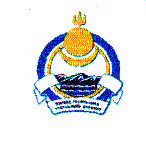 Совет депутатов муниципального образования сельское поселение «Иволгинское»Иволгинского района Республики Бурятия671050, Республика Бурятия, Иволгинский район, с. Иволгинск ул.Ленина, 23Тел. 8(30140)21671 факс 8(30140)21210РЕШЕНИЕ                от «11» июня  .        	         № 192         «Об отмене решения совета депутатов МО СП «Иволгинское» № 103 от 19.09.2007 года «О методических рекомендациях по формированию предварительного реестра расходных обязательств»        В связи с Протестом прокурора на решение совета депутатов МО СП «Иволгинское» № 103 от 19.09.2007 года «О методических рекомендациях по формированию предварительного реестра расходных обязательств» Совет депутатов сельского поселенияРЕШАЕТ:Отменить решение Совета депутатов МО СП «Иволгинское» № 103 от 19.09.2007 года «О методических рекомендациях по формированию предварительного реестра расходных обязательств».Обеспечить официальное обнародование путем размещения на официальном сайте, стендах администрации, организаций, предприятий сельского поселения.       Глава муниципального образования        сельское поселение «Иволгинское»                          	В.Ц. Очиров